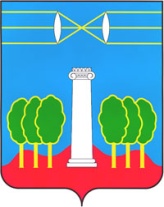 АДМИНИСТРАЦИЯГОРОДСКОГО ОКРУГА КРАСНОГОРСКМОСКОВСКОЙ ОБЛАСТИПОСТАНОВЛЕНИЕ__________№__________Об утверждении муниципального задания МБУ «Красногорское телевидение» городского округа Красногорск Московской областиВ соответствии с Федеральным законом от 06.10.2003 № 131-ФЗ «Об общих принципах организации местного самоуправления в Российской Федерации», в связи с уточнением объемов финансирования и плановых значений показателей реализации муниципальной программы муниципальной программы городского округа Красногорск на 2017-2021 годы «Информирование населения о деятельности органов местного самоуправления городского округа Красногорск Московской области», утвержденной постановлением администрации Красногорского муниципального района от 03.10.2016 № 2074/10 (с изменениями, внесенными постановлениями администрации городского округа Красногорск: от 27.02.2017 № 357/2, от 11.08.2017 № 1844/8, от 03.10.2017 №2282/10, от 07.12.2017 №2864/12, от 29.12.2017 №3171/12, от 15.01.2018 № 42/1, от 29.03.2018 №740/3, от 25.05.2018 №1294/5, от 05.07.2018 № 1687/7, от 28.08.2018 № 2051/8, от 14.09.2018 №2239/9, №3002/1 от 12.11.2018, от 16.11.2018 №3062/11), на основании Устава городского округа Красногорск, постановляю:1. Утвердить муниципальное задание МБУ «Красногорское телевидение» (приложение № 1, 2).                             2. Опубликовать настоящее постановление в газете «Красногорские вести» и разместить на официальном сайте администрации городского округа Красногорск Московской области в сети «Интернет».                             3. Контроль за выполнением настоящего постановления возложить заместителя главы администрации по инвестиционному развитию и связям с общественностью Мамедова А. Д.Глава городского округа Красногорск                                             Э.А.Хаймурзина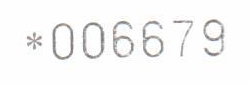 Исполнитель            	                                                                      А.А. НагорныйВерно									 Старший инспектор общего отделауправления делами							     Ю.Г. НикифороваРазослано: в дело – 2, прокуратура, Гереш, Кушнир, Морозов, Нагорный, Кулешова-2ЛИСТ СОГЛАСОВАНИЯ к постановлению Об утверждении муниципального задания МБУ «Красногорское телевидение» городского округа Красногорск Московской области Дата:      Ответственный за согласование:                                                             Соколов Р.Ю.     ДатаСуть возражений, замечаний, предложенийФ.И.О. должностьЛичная подписьЗаместитель главы администрации по инвестиционному развитию и связям с общественностьюА.Д. МамедовНачальник управления по связям с общественностью и СМИ А.А.НагорныйПравовое управление администрации